<Commission>{ENVI}Επιτροπή Περιβάλλοντος, Δημόσιας Υγείας και Ασφάλειας των Τροφίμων</Commission><RefProc>2016/2272(INI)</RefProc><Date>{11/04/2017}11.4.2017</Date><TitreType>ΓΝΩΜΟΔΟΤΗΣΗ</TitreType><CommissionResp>της Επιτροπής Περιβάλλοντος, Δημόσιας Υγείας και Ασφάλειας των Τροφίμων</CommissionResp><CommissionInt>προς την Επιτροπή Εσωτερικής Αγοράς και Προστασίας των Καταναλωτών</CommissionInt><Titre>σχετικά με την επιμήκυνση της διάρκειας ζωής των προϊόντων: οφέλη για τους καταναλωτές και τις επιχειρήσεις</Titre><DocRef>(2016/2272(INI))</DocRef>Συντάκτρια γνωμοδότησης: <Depute>Christel Schaldemose</Depute>PA_NonLegΠΡΟΤΑΣΕΙΣΗ Επιτροπή Περιβάλλοντος, Δημόσιας Υγείας και Ασφάλειας των Τροφίμων καλεί την Επιτροπή Εσωτερικής Αγοράς και Προστασίας των Καταναλωτών, που είναι αρμόδια επί της ουσίας, να συμπεριλάβει στην πρόταση ψηφίσματός της τις ακόλουθες προτάσεις:Α.	λαμβάνοντας υπόψη ότι, δεδομένης της εξάρτησης της Ένωσης από την εισαγωγή πρώτων υλών και της ταχείας εξάντλησης σημαντικής ποσότητας φυσικών πόρων βραχυπρόθεσμα, αποτελεί μείζονα πρόκληση να ανακτηθούν όσο το δυνατόν περισσότεροι πόροι εντός της Ένωσης και να ενισχυθεί η μετάβαση σε μια κυκλική οικονομία·Β.	λαμβάνοντας υπόψη ότι η παράταση του χρόνου ζωής των προϊόντων θα πρέπει να εκτιμηθεί στο πλαίσιο της ανάγκης για μια ολιστική αλλαγή στον τρόπο που παράγουμε και καταναλώνουμε, κατά τη μετάβαση προς μια κυκλική οικονομία· λαμβάνοντας υπόψη ότι η αποδοτικότερη χρήση των πόρων θα αποφέρει επίσης σημαντική καθαρή εξοικονόμηση για τις επιχειρήσεις, τις δημόσιες αρχές και τους καταναλωτές στην Ένωση, μειώνοντας ταυτόχρονα τις συνολικές ετήσιες εκπομπές αερίων θερμοκηπίου και τις περιβαλλοντικές επιπτώσεις των προϊόντων·Γ.	λαμβάνοντας υπόψη ότι θα πρέπει να ληφθούν υπόψη ο κανονισμός (ΕΕ) 2015/2120 του Ευρωπαϊκού Κοινοβουλίου και του Συμβουλίου, της 25ης Νοεμβρίου 2015, για τη θέσπιση μέτρων σχετικά με την πρόσβαση στο ανοικτό διαδίκτυο και την τροποποίηση της οδηγίας 2002/22/ΕΚ για την καθολική υπηρεσία και τα δικαιώματα των χρηστών όσον αφορά δίκτυα και υπηρεσίες ηλεκτρονικών επικοινωνιών και του κανονισμού (ΕΕ) αριθ. 531/2012 για την περιαγωγή σε δημόσια δίκτυα κινητών επικοινωνιών εντός της Ένωσης, καθώς και οι αντίστοιχες κατευθυντήριες γραμμές εφαρμογής της Υπηρεσίας του Φορέα Ευρωπαϊκών Ρυθμιστικών Αρχών για τις Ηλεκτρονικές Επικοινωνίες (BEREC)·Δ.	λαμβάνοντας υπόψη ότι στο έβδομο πρόγραμμα δράσης για το περιβάλλον ζητείται να τεθούν σε εφαρμογή ειδικά μέτρα για τη βελτίωση της ανθεκτικότητας, της δυνατότητας επισκευής και επαναχρησιμοποίησης των προϊόντων καθώς και της παράτασης της διάρκειας ζωής τους·Ε.	λαμβάνοντας υπόψη ότι η διευρυμένη ευθύνη του παραγωγού μπορεί εν προκειμένω να διαδραματίσει σημαντικό ρόλο·ΣΤ.	λαμβάνοντας υπόψη ότι στην έκθεση με τίτλο «Growth Within: a Circular Economy vision for a competitive Europe» (Η ανάπτυξη εκ των έσω: Θεώρηση κυκλικής οικονομίας για ανταγωνιστική Ευρώπη) του ιδρύματος Ellen MacArthur Foundation καταδεικνύονται με σαφήνεια οι ευκαιρίες μετάβασης σε νέα επιχειρηματικά μοντέλα, όπως η πώληση υπηρεσιών αντί προϊόντων·Ζ.	λαμβάνοντας υπόψη ότι η επίτευξη ενός μοντέλου κυκλικής οικονομίας απαιτεί τη συμμετοχή των υπευθύνων χάραξης πολιτικής, των πολιτών, των επιχειρήσεων και συνεπάγεται αλλαγές όχι μόνο στον σχεδιασμό και την πώληση των προϊόντων και των υπηρεσιών, αλλά επίσης και στην νοοτροπία και τις προσδοκίες των καταναλωτών και στις δραστηριότητες των επιχειρήσεων, μέσω της δημιουργίας νέων αγορών που να ανταποκρίνονται στις αλλαγές των τρόπων κατανάλωσης, εξελίσσονται προς την κατεύθυνση της χρήσης, επαναχρησιμοποίησης και ανταλλαγής των προϊόντων, και συμβάλλουν στην αύξηση της ωφέλιμης διάρκειας ζωής αυτών και στη δημιουργία ανταγωνιστικών, ανθεκτικών και βιώσιμων προϊόντων·Η.	λαμβάνοντας υπόψη ότι σε πολλά συστήματα φωτισμού δεν είναι πλέον δυνατή η αλλαγή του λαμπτήρα, κάτι που υπό ορισμένες προϋποθέσεις οδηγεί σε προβλήματα στην περίπτωση που ο λαμπτήρας είναι ελαττωματικός, διατίθενται στην αγορά νέοι λαμπτήρες μεγαλύτερης απόδοσης ή μεταβάλλονται οι επιθυμίες των πελατών σε σχέση π.χ. με το χρώμα του φωτισμού, διότι στην περίπτωση αυτή πρέπει να απομακρυνθεί το σύστημα φωτισμού στο σύνολό του·Θ.	λαμβάνοντας υπόψη ότι στο πλαίσιο της περαιτέρω ανάπτυξης της κυκλικής οικονομίας πρέπει να προαχθεί περαιτέρω η δυνατότητα επισκευής, μετατροπής, η μακροβιότητα και η δυνατότητα ανακύκλωσης των προϊόντων, προκειμένου να παραταθεί η διάρκεια ζωής και χρήσης των προϊόντων και/ή μερών αυτών·Ι.	λαμβάνοντας υπόψη ότι τα πρώτα στάδια της ιεράρχησης της διαχείρισης αποβλήτων, δηλαδή η μείωση και η προετοιμασία για επαναχρησιμοποίηση, είναι τα πιο σημαντικά για την εφαρμογή της στρατηγικής μηδενικών αποβλήτων·ΙΑ.	λαμβάνοντας υπόψη ότι η κατανάλωση φυσικών πόρων στην Ευρώπη έχει αυξηθεί κατά περίπου 50 % τα τελευταία 30 έτη, και ότι η ημερήσια κατανάλωση ανά άτομο ανέρχεται σε 43 κιλά πόρους·ΙΒ.	λαμβάνοντας υπόψη ότι είναι αναγκαίο, τόσο από οικονομική όσο και από περιβαλλοντική άποψη, να διατηρηθούν οι πρώτες ύλες και να μειωθεί η παραγωγή αποβλήτων·ΙΓ.	λαμβάνοντας υπόψη ότι η ολοένα μεγαλύτερη ποικιλία προϊόντων, οι ολοένα βραχύτεροι κύκλοι καινοτομίας και οι διαρκώς μεταβαλλόμενες τάσεις της μόδας οδηγούν συχνά σε ολοένα μεγαλύτερη συχνότητα αγοράς νέων προϊόντων, μειώνοντας ως εκ τούτου τη διάρκεια χρήσης των προϊόντων·ΙΔ.	λαμβάνοντας υπόψη ότι υπάρχει τεράστιο δυναμικό στον τομέα της επισκευής, της πώλησης μεταχειρισμένων αγαθών και της ανταλλαγής, δηλαδή στον τομέα που έχει ως στόχο την επιμήκυνση της διάρκειας ζωής των προϊόντων·ΙΕ.	λαμβάνοντας υπόψη ότι θα ήταν σκόπιμο να μην τοποθετούνται μη αντικαταστάσιμες λυχνίες LED, αλλά λυχνίες που μπορούν να αντικατασταθούν·ΙΣΤ.	λαμβάνοντας υπόψη ότι πρέπει να υπάρχει μια ισορροπημένη σχέση μεταξύ της πρόθεσης για επιμήκυνση της διάρκειας ζωής του προϊόντος και της διατήρησης ενός περιβάλλοντος που δεν εμποδίζει την καινοτομία και την περαιτέρω εξέλιξη·ΙΖ.	λαμβάνοντας υπόψη ότι υπάρχουν αναφορές για σκόπιμο σχεδιασμό έξυπνων τηλεφώνων κατά τέτοιον τρόπο ώστε να μην εξασφαλίζεται πλέον η λειτουργικότητά τους μετά από ένα με δύο χρόνια·1.	τονίζει ότι πρέπει να επιτευχθεί ισορροπία μεταξύ, αφενός της παράτασης της διάρκειας ζωής των προϊόντων, της μετατροπής των αποβλήτων σε πόρους (δευτερεύουσες πρώτες ύλες), της βιομηχανικής συμβίωσης, της καινοτομίας, της καταναλωτικής ζήτησης, της προστασίας του περιβάλλοντος και της πολιτικής για την ανάπτυξη, τούτο δε σε όλα τα στάδια του κύκλου παραγωγής, και κρίνει ότι η ανάπτυξη προϊόντων όλο και πιο αποδοτικών ως προς τη χρήση των πόρων δεν πρέπει να ενθαρρύνει τη μείωση της διάρκειας ζωής ή την πρόωρη διάθεση των προϊόντων·2.	υπογραμμίζει ότι μια μεγαλύτερη ωφέλιμη διάρκεια ζωής των προϊόντων προϋποθέτει τη θέσπιση μέτρων για την καταπολέμηση της προγραμματισμένης απαξίωσης, καλεί την επιτροπή και τα κράτη μέλη να θεσπίσουν κατάλληλα μέτρα για την καταπολέμηση της προγραμματισμένης απαξίωσης και την ενίσχυση των καταναλωτών μέσω βελτίωσης των πληροφοριών σχετικά με το προϊόν· καλεί επιπλέον την Επιτροπή να ελέγξει τις αναφορές σχετικά με τη σκόπιμα πολύ περιορισμένη διάρκεια ζωής των έξυπνων τηλεφώνων και να προτείνει μέτρα για την καταπολέμηση του φαινομένου αυτού· καλεί περαιτέρω τα κράτη μέλη να αποθαρρύνουν τη διάθεση στην αγορά προϊόντων με προγραμματισμένη απαξίωση·3.	υπογραμμίζει ότι μια μεγαλύτερη ωφέλιμη διάρκεια ζωής των προϊόντων απαιτεί τη  διαθεσιμότητα τυποποιημένων και διαρθρωμένων συστατικών στοιχείων που είναι ευκολότερο να αντικατασταθούν, και τον λειτουργικό σχεδιασμό, ο οποίος να λαμβάνει υπόψη, μεταξύ άλλων, την αποσυναρμολόγηση·4.	επισημαίνει ότι η μετατόπιση προς νέα επιχειρηματικά μοντέλα, όπως η αντιμετώπιση «των προϊόντων ως υπηρεσίες», έχει τη δυνατότητα να βελτιώσει τη βιωσιμότητα των τρόπων παραγωγής και κατανάλωσης, υπό την προϋπόθεση ότι τα συστήματα προϊόντων - υπηρεσιών δεν οδηγούν σε μείωση του χρόνου ζωής των προϊόντων και τονίζει ότι τα εν λόγω επιχειρηματικά μοντέλα δεν θα πρέπει παρέχουν ευκαιρίες φοροαποφυγής·5.	καλεί την Επιτροπή και τα κράτη μέλη να ενθαρρύνουν την ανάπτυξη, την παραγωγή και την εμπορία προϊόντων που είναι κατάλληλα για πολλαπλές χρήσεις, ανθεκτικά από τεχνική άποψη και εύκολα επιδιορθώσιμα και, αφού καταστούν απόβλητα και προετοιμαστούν για επαναχρησιμοποίηση ή ανακυκλωθούν, είναι κατάλληλα για να διατεθούν ή να τοποθετηθούν στην αγορά, προκειμένου να διευκολυνθεί η ορθή εφαρμογή της ιεράρχησης των αποβλήτων. εμμένει στην άποψη ότι τα μέτρα θα πρέπει να λαμβάνουν υπόψη τον αντίκτυπο των προϊόντων σε ολόκληρη τη διάρκεια του κύκλου ζωής τους και την ιεράρχηση των αποβλήτων·6.	τονίζει ότι η ανάπτυξη νέων επιχειρηματικών μοντέλων, όπως οι διαδικτυακά υποστηριζόμενες υπηρεσίες, οι νέες μορφές διανομής, τα καταστήματα μεταχειρισμένων ειδών και η θεσμοθέτηση της παροχής υπηρεσιών επισκευής («Repair-Cafés», συνεργεία όπου ο πελάτης πραγματοποιεί ο ίδιος τις επισκευές) μπορούν να προαγάγουν τη μακροβιότητα των προϊόντων και εν προκειμένω να ενισχύσουν ταυτόχρονα την καταναλωτική συνείδηση και την εμπιστοσύνη σε προϊόντα μακράς διάρκειας·7.	υπογραμμίζει ότι βασικές πτυχές της πρόληψης της δημιουργίας αποβλήτων είναι η προώθηση και στήριξη βιώσιμων μοντέλων παραγωγής και κατανάλωσης, η χρήση προϊόντων αποδοτικών ως προς τους πόρους, ανθεκτικών, εύκολα ανταλλάξιμων, με δυνατότητα επαναχρησιμοποίησης, επιδιόρθωσης και ανακύκλωσης, καθώς και η αποθάρρυνση της διάθεσης προϊόντων προγραμματισμένης απαξίωσης στην αγορά·8.	επισημαίνει τον ρόλο των εμπορικών στρατηγικών, όπως η μίσθωση προϊόντων, κατά τον σχεδιασμό βιώσιμων προϊόντων, όπου οι εταιρείες μίσθωσης διατηρούν την κυριότητα των μισθούμενων μονάδων και μπορούν να έχουν κίνητρο για εκ νέου διάθεση προϊόντων στην αγορά προκειμένου να επενδύσουν στον σχεδιασμό ανθεκτικότερων προϊόντων, γεγονός που οδηγεί σε χαμηλότερο όγκο νέας παραγωγής και αποβλήτων·9.	τονίζει ότι τα χαρακτηριστικά που καθιστούν ένα προϊόν επισκευάσιμο, επαναχρησιμοποιήσιμο, ανακυκλώσιμο και ανθεκτικό, θα πρέπει να ενσωματωθούν στον σχεδιασμό του, δεδομένου ότι η ποσότητα πόρων που χρησιμοποιεί ένα προϊόν καθορίζεται σε μεγάλο βαθμό κατά τη φάση σχεδιασμού· επισημαίνει ότι ο σχεδιασμός του προϊόντος αποτελεί σημαντική πτυχή για τη μετάβαση στην κυκλική οικονομία, επειδή είναι καθοριστικής σημασίας για τον κύκλο ζωής του προϊόντος·10.	καλεί την Επιτροπή και τα κράτη μέλη να εντείνουν τις προσπάθειες για την αντικατάσταση ουσιών που προκαλούν πολύ μεγάλη ανησυχία και για τον περιορισμό ουσιών που θέτουν σε απαράδεκτο κίνδυνο την υγεία του ανθρώπου ή το περιβάλλον, προκειμένου να διασφαλιστεί η ανάπτυξη κύκλων μη τοξικών υλικών·11.	τονίζει ότι τα κράτη μέλη θα πρέπει να παρέχουν κίνητρα για την παράταση της διάρκειας ζωής των προϊόντων, όπου αυτό είναι περιβαλλοντικά επωφελές, και να υποστηρίζουν τη θέσπιση συστημάτων για την προώθηση δραστηριοτήτων επισκευής, επαναχρησιμοποίησης, ανακατασκευής και ανακαίνισης των προϊόντων·12.	επισημαίνει ότι απαιτείται καλύτερος σχεδιασμός των δυνατοτήτων επισκευής, δεδομένου ότι είναι καίριας σημασίας τα ανταλλακτικά να διατίθενται πρωτίστως για τα προϊόντα των οποίων ο χρόνος ζωής μπορεί να παραταθεί με οικονομικά αποδοτικό τρόπο·13.	υποστηρίζει την ανάπτυξη ενός ορισμού σε ευρωπαϊκό επίπεδο της προγραμματισμένης απαξίωσης και την ποινικοποίηση των σχετικών πρακτικών·14.	τονίζει ότι ο κατάλογος νέων προϊόντων που βασίζονται στον οικολογικό σχεδιασμό πρέπει να είναι πιο φιλόδοξος και να περιλαμβάνει περισσότερα προϊόντα·15.	επισημαίνει τον πρωτοποριακό ρόλο που διαδραματίζουν, εν προκειμένω, ορισμένα κράτη μέλη, όπως η πρωτοβουλία των χωρών της Μπενελούξ για την καταπολέμηση της προγραμματισμένης απαξίωσης και την παράταση της διάρκειας ζωής των (ηλεκτρικών) οικιακών συσκευών· τονίζει τη σημασία της ανταλλαγής βέλτιστων πρακτικών στο εν λόγω πλαίσιο·16.	θεωρεί ότι έχει καθοριστική σημασία η καλύτερη πληροφόρηση των καταναλωτών σχετικά με τη λειτουργία της νόμιμης εγγύησης συμμόρφωσης· ζητεί η εν λόγω εγγύηση να αναγράφεται ολογράφως στο τιμολόγιο αγοράς του προϊόντος·17.	υπενθυμίζει ότι, για την επιτυχημένη εφαρμογή μιας κυκλικής οικονομίας, σημαντικό ρόλο διαδραματίζουν μεταξύ άλλων η διαθεσιμότητα τυποποιημένων και διαρθρωμένων συστατικών στοιχείων, ο σχεδιασμός της αποσυναρμολόγησης, η σχεδίαση προϊόντων για μεγάλη διάρκεια, καθώς και οι αποδοτικές παραγωγικές διαδικασίες·18.	ζητεί από τα κράτη μέλη να διεξάγουν θεσμικές εκστρατείες προώθησης των δραστηριοτήτων επισκευής, αγοράς-πώλησης μεταχειρισμένων αγαθών, ενοικίασης ή ανταλλαγής που αποτρέπουν την αγορά καινούργιων προϊόντων·19.	καλεί την Επιτροπή να αξιολογήσει τη δυνατότητα θέσπισης κανόνων σχετικά με το ελάχιστο ανακυκλωμένο υλικό που πρέπει να περιέχεται σε νέα προϊόντα·20.	λαμβάνει υπόψη το πρόγραμμα εργασίας της Επιτροπής για τον οικολογικό σχεδιασμό 2016-2019· επικροτεί ιδιαίτερα τη συμπερίληψη της έννοιας της διάρκειας ζωής του προϊόντος, ως πιθανό περιβαλλοντικό πρότυπο όσον αφορά τις πτυχές της αποδοτικότητας των υλικών, συμπεριλαμβανομένης της επιμήκυνσης της ωφέλιμης διάρκειας ζωής των προϊόντων, της δυνατότητας επαναχρησιμοποίησης των συστατικών μερών ή ανακύκλωσης των υλικών των προϊόντων στο τέλος του κύκλου ζωής τους και της χρήσης επαναχρησιμοποιημένων συστατικών μερών και/ή ανακυκλωμένων υλών σε προϊόντα·21.	απευθύνει εκ νέου έκκληση στην Επιτροπή να προτείνει την αναθεώρηση της νομοθεσίας για τον οικολογικό σχεδιασμό προκειμένου να επεκταθεί το πεδίο εφαρμογής της σε όλες τις βασικές ομάδες προϊόντων, όχι μόνο σε εκείνα που συνδέονται με την ενέργεια, καθώς και να συμπεριληφθούν σταδιακά όλα τα χαρακτηριστικά που αφορούν την αποδοτικότητα των πόρων στις υποχρεωτικές απαιτήσεις για τον σχεδιασμό των προϊόντων·22.	καλεί την Επιτροπή αφενός να προτείνει τα αναγκαία μέτρα που θα υποχρέωναν τους κατασκευαστές να εξασφαλίζουν τη διαθεσιμότητα των ανταλλακτικών, και, όσον αφορά τα δικαιώματα των καταναλωτών, να παρέχουν πληροφορίες σχετικά με τη διάρκεια διάθεσης των ανταλλακτικών, αφετέρου δε να διασφαλίσει ότι αυτό ισχύει  τόσο για τα ηλεκτρονικά όσο και για τα συμβατικά καταστήματα·23.	απευθύνει εκ νέου έκκληση στην Επιτροπή να αξιολογήσει, βάσει ανάλυσης κόστους-οφέλους, τη δυνατότητα καθορισμού ελάχιστων τιμών για τα ανακυκλωμένα υλικά που περιέχονται σε νέα προϊόντα, στο πλαίσιο της μελλοντικής αναθεώρησης της οδηγίας για τον οικολογικό σχεδιασμό·24.	αναγνωρίζει τη σημασία των πλατφορμών συνεργατικής οικονομίας και οικονομίας των ανταλλαγών ως νέων βιώσιμων επιχειρηματικών μοντέλων που προωθούν την αποδοτική χρήση των προϊόντων και την επιμήκυνση του χρόνου ζωής τους·25.	καλεί την Επιτροπή να διασφαλίσει ότι τα κράτη μέλη εφαρμόζουν πλήρως και επιβάλλουν τις απαιτήσεις της οδηγίας (2006/66/ΕΚ) για την αφαίρεση ηλεκτρικών στηλών και συσσωρευτών και ότι ενθαρρύνουν επιχειρηματικά μοντέλα για την ανάπτυξη της επαναχρησιμοποίησης των ηλεκτρικών στηλών·26.	επισημαίνει με ανησυχία την ποσότητα των ηλεκτρονικών αποβλήτων που παράγονται από διαμορφωτές-αποδιαμορφωτές, δρομολογητές και τηλεοπτικούς αποκωδικοποιητές/μετατροπείς-αποκωδικοποιητές όταν οι καταναλωτές μεταβαίνουν σε νέο πάροχο τηλεπικοινωνιακών υπηρεσιών· υπενθυμίζει στους καταναλωτές και στους παρόχους υπηρεσιών τηλεπικοινωνίας ότι, σύμφωνα με τον κανονισμό (ΕΕ) 2015/2120, οι καταναλωτές έχουν ήδη δικαίωμα να χρησιμοποιούν τερματικό εξοπλισμό της επιλογής τους όταν μεταβαίνουν σε νέο πάροχο τηλεπικοινωνιακών υπηρεσιών·27.	καλεί την Επιτροπή να ελέγξει με ποιον τρόπο μπορεί να προαχθεί και να ενισχυθεί η δυνατότητα αντικατάστασης των λαμπτήρων LED και να λάβει παράλληλα με τα μέτρα οικολογικού σχεδιασμού υπόψη και ηπιότερα μέσα, όπως π.χ. η σήμανση, τα συστήματα παροχής κινήτρων, οι δημόσιοι διαγωνισμοί ή μια μεγαλύτερη εγγύηση για την περίπτωση μη αντικαταστάσιμων λαμπτήρων·28.	επισημαίνει ότι υπεύθυνη χρήση των προϊόντων μπορεί να επιτευχθεί μόνον εάν οι καταναλωτές είναι σε θέση να αξιολογήσουν σωστά τις περιβαλλοντικές επιπτώσεις των προϊόντων, σε σχέση με τον κύκλο ζωής τους, το οικολογικό τους αποτύπωμα και την ποιότητά τους·29.	υπογραμμίζει τη δυσκολία θέσπισης υποχρεωτικής αναγραφής της αναμενόμενης διάρκειας ζωής των προϊόντων· προτείνει η εν λόγω αναγραφή να αποτελέσει αρχικά αντικείμενο εθελοντικής εφαρμογής σε ευρωπαϊκό επίπεδο, βάσει κοινού μορφότυπου και κοινής μεθοδολογίας·30.	τονίζει ότι ένας μεγάλος όγκος ηλεκτρονικών αποβλήτων οφείλεται στο γεγονός ότι οι παραγωγοί δεν έχουν πλέον τη δυνατότητα να παρέχουν αναβαθμίσεις λογισμικού που να είναι συμβατές με το υλισμικό· πιστεύει ότι οι παραγωγοί θα πρέπει να υποχρεούνται να παρέχουν συμβατές αναβαθμίσεις λογισμικού·31.	επισημαίνει ότι μέσω της ενίσχυσης της αρχής της διευρυμένης ευθύνης του παραγωγού και του καθορισμού ελάχιστων απαιτήσεων παρέχονται κίνητρα για έναν περισσότερο βιώσιμο σχεδιασμό των προϊόντων·32.	καλεί την Επιτροπή να κάνει καλύτερη χρήση του οικολογικού σήματος της ΕΕ για μια καλύτερη ενημέρωση σχετικά με το χρόνο ζωής των προϊόντων και να συμβάλει στην καλύτερη κατανόηση των καταναλωτών όσον αφορά την ανθεκτικότητα του προϊόντος· υπογραμμίζει ότι η συνειδητή επιλογή των καταναλωτών μπορεί να δημιουργήσει, με έμμεσο τρόπο, οικονομικά κίνητρα για τους κατασκευαστές· τονίζει ότι το οικολογικό σήμα θα πρέπει να περιλαμβάνει πληροφορίες σχετικά με την ελάχιστη διάρκεια ζωής ή χρήσης του προϊόντως, κατά τρόπο που να αυξάνει την ενημέρωση των καταναλωτών για τις πτυχές της ζωής του προϊόντος·33.	καλεί την Επιτροπή να επεξεργαστεί μέτρα που θα προβλέπουν τη διάθεση πληροφοριών, ενδεχομένως και αποκλειστικά σε εθελοντική βάση, για την ενημέρωση των καταναλωτών σχετικά με την εκτιμώμενη διάρκεια ζωής ενός προϊόντος, τον αριθμό των κύκλων χρήσης και τη δυνατότητα επισκευής του, ούτως ώστε ο καταναλωτής να μπορεί να λαμβάνει καλύτερα τεκμηριωμένες αγοραστικές αποφάσεις·34.	καλεί την Επιτροπή να ζητήσει από τους κατασκευαστές να δημοσιοποιούν διαγνωστικά εγχειρίδια και εγχειρίδια συντήρησης, καθώς και να διαθέτουν στην αγορά ανταλλακτικά εξαρτήματα προϊόντων για έναν ελάχιστο αριθμό ετών, σύμφωνα με την προσδοκώμενη διάρκεια ζωή του προϊόντος, η οποία θα πρέπει να επισημαίνεται στο οικολογικό σήμα της ΕΕ·35.	καλεί την Επιτροπή και τα κράτη μέλη να διαθέσουν πόρους για εκπαίδευση και για εκστρατείες ενημέρωσης, να προωθήσουν μοντέλα βιώσιμης κατανάλωσης και παραγωγής, και τονίζει τα οφέλη που προκύπτουν από τη μετάβαση σε μια κυκλική, αποδοτική ως προς τη χρήση των πόρων, οικονομία·36.	καλεί την Επιτροπή να διενεργήσει μελέτη οικονομικών και περιβαλλοντικών επιπτώσεων όσον αφορά τη δυνατότητα επιμήκυνσης, με εναρμονισμένο τρόπο, της διάρκειας της νόμιμης εγγύησης συμμόρφωσης των προϊόντων·37.	καλεί τα κράτη μέλη, εφόσον το κρίνουν αναγκαίο, να συντονίσουν  τη δράση τους με εκείνη των τοπικών και περιφερειακών αρχών, των επιχειρήσεων και των συλλόγων που διεξάγουν εκστρατείες ευαισθητοποίησης των καταναλωτών για την παράταση της διάρκειας ζωής των προϊόντων·38.	επισημαίνει ότι η Επιτροπή δεν θα πρέπει να χρησιμοποιήσει τον επικείμενο έλεγχο καταλληλότητας του κανονιστικού πλαισίου για να αποσύρει ή να περιορίσει το πεδίο εφαρμογής του οικολογικού σήματος της ΕΕ·39.	πιστεύει ότι είναι σημαντικό να δημιουργηθούν κίνητρα ώστε οι κατασκευαστές να παράγουν προϊόντα με μεγαλύτερη διάρκεια ζωής· καλεί την Επιτροπή να προτείνει την κάλυψη του κόστους ανακύκλωσης από τους κατασκευαστές, εφόσον η προσδοκώμενη διάρκεια ζωής των προϊόντων τους είναι μικρότερη των πέντε ετών·40.	προτρέπει την Επιτροπή να προωθήσει μέσω διεθνών συμβάσεων τη χρήση δεικτών για την αποδοτική χρήση των πόρων προκειμένου να καταστεί δυνατή η σύγκριση μεταξύ βιομηχανιών και οικονομιών και να διασφαλιστούν ισότιμοι όροι ανταγωνισμού·41.	προτρέπει τα κράτη μέλη να μεριμνήσουν για την αποτελεσματική εποπτεία της αγοράς προκειμένου να υπάρξει συμμόρφωση τόσο των ευρωπαϊκών όσο και των εισαγόμενων προϊόντων με τις απαιτήσεις οικολογικής σχεδίασης και πολιτικής των προϊόντων·42.	καλεί τα κράτη μέλη να θεσπίσουν οικονομικά κίνητρα για υπηρεσίες επισκευής των προϊόντων προκειμένου να διευκολυνθεί η παράταση του χρόνου ζωής των προϊόντων, υπογραμμίζοντας ότι η μείωση της φορολόγησης για την επισκευή των προϊόντων μπορεί να παράσχει κίνητρα για την επαναχρησιμοποίησή τους και να τονώσει τον κλάδο των επισκευών, με τα δυνάμει περιβαλλοντικά και κοινωνικά οφέλη που μπορεί να συνεπάγεται αυτό, συμπεριλαμβανομένου ενός μειωμένου ΦΠΑ για τις δραστηριότητες επισκευής·43.	καλεί την Επιτροπή να λάβει μέτρα για την αποδοτικότερη και απλούστερη εκ νέου διοχέτευση στην οικονομία προϊόντων που μπορούν να επαναχρησιμοποιηθούν·44.	ενθαρρύνει τα κράτη μέλη να εφαρμόσουν πράσινες δημόσιες συμβάσεις ως εργαλείο πολιτικής προκειμένου να επισπεύσουν τη μετάβαση στην κυκλική οικονομία·45.	ζητεί την πλήρη απαγόρευση των προϊόντων με ενσωματωμένα ελαττώματα που έχουν σχεδιαστεί για να θέσουν τέλος στη διάρκεια ζωής του προϊόντος·46.	επισημαίνει ότι η δυνατότητα αναβάθμισης των προϊόντων μπορεί να επιβραδύνει την προγραμματισμένη απαξίωση και να μειώσει τις περιβαλλοντικές επιπτώσεις και το κόστος για τους χρήστες·47.	καλεί την Επιτροπή και τα κράτη μέλη να επιδιώξουν τη συμμετοχή των τοπικών και περιφερειακών αρχών και να σεβαστούν τις αρμοδιότητές τους·48.	καλεί την Επιτροπή να ενθαρρύνει την τακτική και διαρθρωμένη ανταλλαγή πληροφοριών και βέλτιστων πρακτικών σε ολόκληρη την Ένωση, μεταξύ της Επιτροπής και των κρατών μελών, συμπεριλαμβανομένων των περιφερειακών και δημοτικών αρχών·49.	καλεί την Επιτροπή να στηρίξει ενεργά τις τοπικές πρωτοβουλίες επισκευής, δεδομένου ότι, μεταξύ άλλων, δημιουργούν τοπικές πράσινες θέσεις εργασίας και παρέχουν χρήσιμες υπηρεσίες στους καταναλωτές·ΠΛΗΡΟΦΟΡΙΕΣ ΣΧΕΤΙΚΑ ΜΕ ΤΗΝ ΕΓΚΡΙΣΗ
ΣΤΗ ΓΝΩΜΟΔΟΤΙΚΗ ΕΠΙΤΡΟΠΗΤΕΛΙΚΗ ΨΗΦΟΦΟΡΙΑ ΜΕ ΟΝΟΜΑΣΤΙΚΗ ΚΛΗΣΗ 
ΣΤΗ ΓΝΩΜΟΔΟΤΙΚΗ ΕΠΙΤΡΟΠΗΥπόμνημα των χρησιμοποιούμενων συμβόλων:+	:	υπέρ-	:	κατά0	:	αποχήΕυρωπαϊκό Κοινοβούλιο2014-2019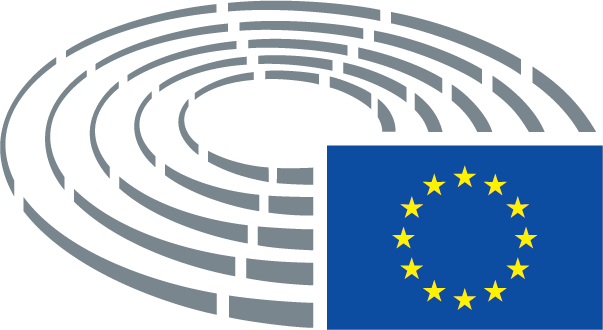 Ημερομηνία έγκρισης11.4.2017Αποτέλεσμα της τελικής ψηφοφορίας+:–:0:620062006200Βουλευτές παρόντες κατά την τελική ψηφοφορίαMarco Affronte, Zoltán Balczó, Catherine Bearder, Ivo Belet, Simona Bonafè, Biljana Borzan, Paul Brannen, Nessa Childers, Alberto Cirio, Birgit Collin-Langen, Mireille D’Ornano, Miriam Dalli, Seb Dance, Angélique Delahaye, Mark Demesmaeker, Stefan Eck, Bas Eickhout, José Inácio Faria, Elisabetta Gardini, Gerben-Jan Gerbrandy, Arne Gericke, Jens Gieseke, Julie Girling, Sylvie Goddyn, Françoise Grossetête, Andrzej Grzyb, György Hölvényi, Anneli Jäätteenmäki, Jean-François Jalkh, Benedek Jávor, Kateřina Konečná, Urszula Krupa, Peter Liese, Norbert Lins, Susanne Melior, Miroslav Mikolášik, Massimo Paolucci, Gilles Pargneaux, Piernicola Pedicini, Annie Schreijer-Pierik, Davor Škrlec, Claudiu Ciprian Tănăsescu, Ivica Tolić, Estefanía Torres Martínez, Nils Torvalds, Adina-Ioana Vălean, Jadwiga Wiśniewska, Damiano ZoffoliMarco Affronte, Zoltán Balczó, Catherine Bearder, Ivo Belet, Simona Bonafè, Biljana Borzan, Paul Brannen, Nessa Childers, Alberto Cirio, Birgit Collin-Langen, Mireille D’Ornano, Miriam Dalli, Seb Dance, Angélique Delahaye, Mark Demesmaeker, Stefan Eck, Bas Eickhout, José Inácio Faria, Elisabetta Gardini, Gerben-Jan Gerbrandy, Arne Gericke, Jens Gieseke, Julie Girling, Sylvie Goddyn, Françoise Grossetête, Andrzej Grzyb, György Hölvényi, Anneli Jäätteenmäki, Jean-François Jalkh, Benedek Jávor, Kateřina Konečná, Urszula Krupa, Peter Liese, Norbert Lins, Susanne Melior, Miroslav Mikolášik, Massimo Paolucci, Gilles Pargneaux, Piernicola Pedicini, Annie Schreijer-Pierik, Davor Škrlec, Claudiu Ciprian Tănăsescu, Ivica Tolić, Estefanía Torres Martínez, Nils Torvalds, Adina-Ioana Vălean, Jadwiga Wiśniewska, Damiano ZoffoliMarco Affronte, Zoltán Balczó, Catherine Bearder, Ivo Belet, Simona Bonafè, Biljana Borzan, Paul Brannen, Nessa Childers, Alberto Cirio, Birgit Collin-Langen, Mireille D’Ornano, Miriam Dalli, Seb Dance, Angélique Delahaye, Mark Demesmaeker, Stefan Eck, Bas Eickhout, José Inácio Faria, Elisabetta Gardini, Gerben-Jan Gerbrandy, Arne Gericke, Jens Gieseke, Julie Girling, Sylvie Goddyn, Françoise Grossetête, Andrzej Grzyb, György Hölvényi, Anneli Jäätteenmäki, Jean-François Jalkh, Benedek Jávor, Kateřina Konečná, Urszula Krupa, Peter Liese, Norbert Lins, Susanne Melior, Miroslav Mikolášik, Massimo Paolucci, Gilles Pargneaux, Piernicola Pedicini, Annie Schreijer-Pierik, Davor Škrlec, Claudiu Ciprian Tănăsescu, Ivica Tolić, Estefanía Torres Martínez, Nils Torvalds, Adina-Ioana Vălean, Jadwiga Wiśniewska, Damiano ZoffoliMarco Affronte, Zoltán Balczó, Catherine Bearder, Ivo Belet, Simona Bonafè, Biljana Borzan, Paul Brannen, Nessa Childers, Alberto Cirio, Birgit Collin-Langen, Mireille D’Ornano, Miriam Dalli, Seb Dance, Angélique Delahaye, Mark Demesmaeker, Stefan Eck, Bas Eickhout, José Inácio Faria, Elisabetta Gardini, Gerben-Jan Gerbrandy, Arne Gericke, Jens Gieseke, Julie Girling, Sylvie Goddyn, Françoise Grossetête, Andrzej Grzyb, György Hölvényi, Anneli Jäätteenmäki, Jean-François Jalkh, Benedek Jávor, Kateřina Konečná, Urszula Krupa, Peter Liese, Norbert Lins, Susanne Melior, Miroslav Mikolášik, Massimo Paolucci, Gilles Pargneaux, Piernicola Pedicini, Annie Schreijer-Pierik, Davor Škrlec, Claudiu Ciprian Tănăsescu, Ivica Tolić, Estefanía Torres Martínez, Nils Torvalds, Adina-Ioana Vălean, Jadwiga Wiśniewska, Damiano ZoffoliΑναπληρωτές παρόντες κατά την τελική ψηφοφορίαClara Eugenia Aguilera García, Nicola Caputo, Eleonora Evi, Martin Häusling, Elisabeth Köstinger, Merja Kyllönen, Stefano Maullu, Ulrike Müller, James Nicholson, Marijana Petir, Christel Schaldemose, Bart Staes, Tiemo WölkenClara Eugenia Aguilera García, Nicola Caputo, Eleonora Evi, Martin Häusling, Elisabeth Köstinger, Merja Kyllönen, Stefano Maullu, Ulrike Müller, James Nicholson, Marijana Petir, Christel Schaldemose, Bart Staes, Tiemo WölkenClara Eugenia Aguilera García, Nicola Caputo, Eleonora Evi, Martin Häusling, Elisabeth Köstinger, Merja Kyllönen, Stefano Maullu, Ulrike Müller, James Nicholson, Marijana Petir, Christel Schaldemose, Bart Staes, Tiemo WölkenClara Eugenia Aguilera García, Nicola Caputo, Eleonora Evi, Martin Häusling, Elisabeth Köstinger, Merja Kyllönen, Stefano Maullu, Ulrike Müller, James Nicholson, Marijana Petir, Christel Schaldemose, Bart Staes, Tiemo Wölken62+ALDECatherine Bearder, Gerben-Jan Gerbrandy, Anneli Jäätteenmäki, Ulrike Müller, Nils TorvaldsECRMark Demesmaeker, Arne Gericke, Julie Girling, Urszula Krupa, James Nicholson, Jadwiga WiśniewskaEFDDEleonora Evi, Piernicola PediciniENFMireille D’Ornano, Sylvie Goddyn, Jean-François JalkhGUE/NGLStefan Eck, Kateřina Konečná, Merja Kyllönen, Estefanía Torres MartínezNIZoltán BalczóPPEIvo Belet, Alberto Cirio, Birgit Collin-Langen, Angélique Delahaye, José Inácio Faria, Elisabetta Gardini, Jens Gieseke, Françoise Grossetête, Andrzej Grzyb, György Hölvényi, Elisabeth Köstinger, Peter Liese, Norbert Lins, Stefano Maullu, Miroslav Mikolášik, Marijana Petir, Annie Schreijer-Pierik, Ivica Tolić, Adina-Ioana VăleanS&DClara Eugenia Aguilera García, Simona Bonafè, Biljana Borzan, Paul Brannen, Nicola Caputo, Nessa Childers, Miriam Dalli, Seb Dance, Susanne Melior, Massimo Paolucci, Gilles Pargneaux, Inmaculada Rodríguez-Piñero Fernández, Christel Schaldemose, Claudiu Ciprian Tănăsescu, Tiemo Wölken, Damiano ZoffoliVerts/ALEMarco Affronte, Bas Eickhout, Martin Häusling, Benedek Jávor, Davor Škrlec, Bart Staes0-00